от 22 декабря 2021 года									         № 1508О внесении изменений в постановление администрации городского округа город Шахунья Нижегородской области от 02.07.2020 № 532 «Об утверждении Порядка проведения капитального ремонта объектов муниципального жилищного фонда на территории городского округа город Шахунья Нижегородской области»В соответствии с Жилищным кодексом РФ, Федеральным законом от 06.10.2003 № 131-ФЗ «Об общих принципах организации местного самоуправления в РФ», администрация городского округа город Шахунья Нижегородской области  
п о с т а н о в л я е т :1. Внести изменения в постановление администрации городского округа город Шахунья Нижегородской области от 02.07.2020 № 532 «Об утверждении Порядка проведения капитального ремонта объектов муниципального жилищного фонда на территории городского округа город Шахунья Нижегородской области» 
(с изменениями, внесенными постановлением от 26.08.2021 № 935) согласно приложению к настоящему постановлению.2. Начальнику общего отдела администрации городского округа город Шахунья Нижегородской области обеспечить размещение настоящего постановления на официальном сайте администрации городского округа город Шахунья Нижегородской области и в газете «Знамя труда».  3. Настоящее постановление вступает в силу после опубликования посредством размещения на официальном сайте администрации городского округа город Шахунья Нижегородской области и в газете «Знамя труда».     4. Контроль за исполнением настоящего постановления возложить на первого заместителя главы администрации городского округа город Шахунья Нижегородской области А.Д.Серова.Глава местного самоуправлениягородского округа город Шахунья						          Р.В.КошелевПРИЛОЖЕНИЕк постановлению администрации
 городского округа город Шахунья
 Нижегородской областиот 22.12.2021 г. № 1508Внести в Порядок проведения капитального ремонта муниципального жилищного фонда на территории городского округа город Шахунья Нижегородской области 
(далее – Порядок) следующие изменения:1. Изложить п. 3.4. Порядка в следующей редакции:«3.4. На основании предоставленных документов комиссия принимает решение о включении жилого помещения в перечень объектов, подлежащих капитальному ремонту. Не подлежат включению в очередность капитального ремонта жилые помещения, в отношении которых не проведена процедура обследования комиссией и (или) жилые помещения согласно заключению комиссии не нуждаются в капитальном ремонте (соответствуют предъявляемым требованиям), а также жилые помещения, наниматели которых имеют просроченную задолженность более 6 месяцев за жилищно-коммунальные услуги, и (или) за найм жилых помещений (за исключением жилых помещений, требующих выполнения работ по решению комиссии во внеочередном порядке, (в том числе внеочередной ремонт по устранению аварийных ситуаций (провалы (или угроза провала), обрушения (или угроза обрушения), аварии инженерных сетей, ремонт отопительных печей и котлов, последствия пожара и т.д.).В случае образования у нанимателей жилых помещений просроченной задолженности более 6 месяцев за жилищно-коммунальные услуги, и (или) за найм жилых помещений (за исключением жилых помещений, требующих выполнения работ по решению комиссии во внеочередном порядке, (в том числе внеочередной ремонт по устранению аварийных ситуаций (провалы (или угроза провала), обрушения (или угроза обрушения), аварии инженерных сетей, ремонт отопительных печей и котлов, последствия пожара и т.д.) в период нахождения таких помещений в очередности капитального ремонта, такие жилые помещения подлежат исключению из очередности капитального ремонта по решению комиссии.»       2. Изложить п. 3.10. Порядка в следующей редакции: «3.10. Ремонт муниципального жилищного фонда, осуществляется в следующем порядке;внеочередной порядок - выполнение работ во исполнение решений судов, 
в соответствии со сроками, установленными решениями судов, а также выполнение работ по требованию Государственной жилищной инспекции1-я очередь - выполнение работ по решению комиссии во внеочередном порядке, (в том числе внеочередной ремонт по устранению аварийных ситуаций (провалы (или угроза провала), обрушения (или угроза обрушения), аварии инженерных сетей, ремонт отопительных печей и котлов, последствия пожара и т.д.; ремонт свободных жилых помещений, предоставляемых отдельным категориям граждан в соответствии с действующим законодательством Российской Федерации (предназначенных для заселения в определенные законодательством сроки));2-я очередь - выполнение работ по решению комиссии в очередном порядке (отражается в адресном перечне муниципальных жилых помещений, подлежащих капитальному ремонту на территории городского округа город Шахунья Нижегородской области). В адресный список не включаются объекты муниципального жилищного фонда, признанные в установленном порядке аварийными и подлежащими сносу. Исключение составляют случаи, когда проведение ремонта необходимо для безопасного проживания нанимателей до момента переселения.»                                                                                                        _______________________________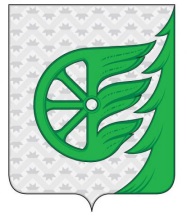 Администрация городского округа город ШахуньяНижегородской областиП О С Т А Н О В Л Е Н И Е